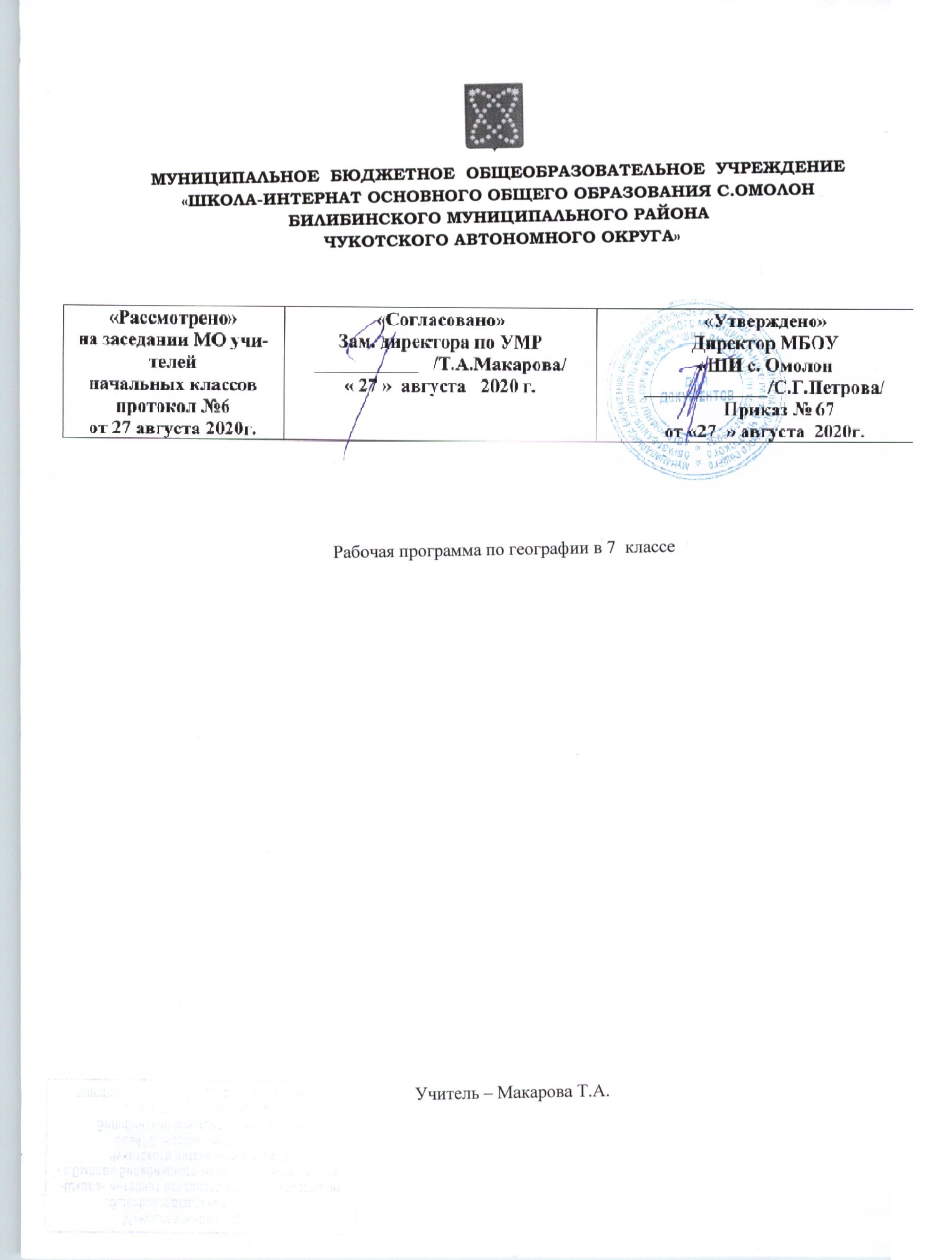 1. ПОЯСНИТЕЛЬНАЯ ЗАПИСКАВыбор данной программы и учебно-методического комплекса обусловлен тем, что содержание и методический аппарат данной программы обеспечивают выполнение требований, представленных в ФГОС. Программа определяет общую стратегию обучения, воспитания и развития учащихся средствами учебного предмета в соответствии с целями изучения географии.Рабочая программа по географии в 7 классе  составлена на основе: ООП ООО МБОУ «ШИ с. Омолон» Учебного  плана основного общего образования МБОУ «ШИ с. Омолон» на 2020-2021 учебный годОсновная цель курса — раскрыть закономерности земледельческого характера с тем, чтобы школьники в разнообразии природы, населения и его хозяйственной деятельности увидели единство, определенный порядок, связь явлений. Это будет воспитывать убеждение в необходимости бережного отношения к природе, международного сотрудничества в решении проблем окружающей среды. Другая важная цель курса — создать у учащихся целостное представление о Земле как планете людей, раскрыть разнообразие ее природы и населения, ознакомить со странами и народами, сформировать необходимый минимум базовых знаний и представлений страноведческого характера, необходимых каждому человеку нашей эпохи.Содержание программы сконструировано таким образом, что в курсе географии 7 класса пространственные представления формируются комплексно и на всех трех уровнях: планетарном, региональном и локальном.Для достижения данных целей необходимо решить следующие учебно-методические задачи: расширить и конкретизировать представления о пространственной неоднородности поверхности Земли на разных уровнях ее дифференциации (от планетарного до локального);создать образные представления о крупных регионах материков и странах, использовании природных богатств в хозяйственной деятельности;усилить гуманистическую и культурологическую направленность содержания курса посредством комплексных страноведческих характеристик регионов и стран, в центре которых – человек, люди, народы, их образ жизни, материальная и духовная культура, хозяйственная деятельность;способствовать воспитанию учащихся в духе уважения к другим народам посредством развития знаний об истории, традициях и образе мышления людей другой культуры;на основе историко-географического подхода раскрыть изменения  политической карты, практики природопользования, процесса нарастания экологических проблем в пределах материков, океанов и отдельных стран; формировать у школьников эмоционально-ценностное отношение к окружающей среде;продолжить развитие картографической грамотности школьников посредством работы с картами разнообразного содержания и масштаба (картами материков, океанов, отдельных стран, планов городов); изучения способов изображения географических объектов и явлений, применяемых на этих картах;учить извлекать информацию из различных источников знаний, составлять по ним комплексные страноведческие описания и характеристики территории.2.  МЕСТО ГЕОГРАФИИ В БАЗИСНОМ УЧЕБНОМ ПЛАНЕРабочая программа разработана в соответствии с учебным планом для ступени основного общего образования. География в основной школе изучается с 5 класса по 9 класс. Общее число учебных часов в 7 классе -  2 часа в неделю.Рабочая программа рассчитана на 68  часов.Количество часов:   всего  - 68; в неделю - 2 .Практических работ – 11.3. РЕЗУЛЬТАТЫ ОБУЧЕНИЯ ГЕОГРАФИИУчитывая положение ФГОС о том, что предметом оценки освоения обучающимися основной образовательной программы основного общего образования должно быть достижения предметных, метапредметных и личностных результатов, эти планируемые результаты обучения географии находят отражение в тематическом планировании в виде конкретных учебных действий, которыми учащиеся овладевают в процессе освоении предметного содержания.Универсальные учебные действия, которыми должны овладеть учащиеся в процессе освоения курса в 7классе.Требования к личностным, метапредметным, предметным результатам по географии, за курс 7 класса должны отражать уровень подготовки обучающихся на конец учебного года в соответствии с ФГОС, образовательной программой образовательного учреждения, а также ГИА и ЕГЭ.В них отражаются: основные идеи и система ценностей, формируемые учебным предметом; конечная система знаний; перечень умений и навыков, способов деятельности; перечень проблем, которые учащиеся должны научиться решать, творчески изучая данный предмет. Требования к уровню усвоения должны быть не ниже требований, сформулированных в ФГОС общего образования.Важнейшие личностные результаты обучения географии:1) воспитание российской гражданской идентичности: патриотизма, любви и уважения к Отечеству, чувства гордости за свою Родину; осознание единства географического пространства России как единой среды проживания населяющих её народов, определяющей общность их исторических судеб; осознание своей этнической принадлежности, усвоение гуманистических и традиционных ценностей многонационального российского общества; воспитание чувства ответственности и долга перед Родиной;2) формирование ответственного отношения к учению, готовности и способности учащихся к саморазвитию и самообразованию на основе мотивации к обучению и познанию, осознанному выбору и построению дальнейшей индивидуальной траектории образования на базе ориентировки в мире профессий и профессиональных предпочтений с учётом устойчивых познавательных интересов;3) формирование личностных представлений о целостности природы, населения и хозяйства Земли и её крупных районов и стран, о России как субъекте мирового географического пространства, её месте и роли в современном мире; осознание значимости и общности глобальных проблем человечества;4) формирование уважительного отношения к истории, культуре, национальным особенностям, традициям и образу жизни других народов; осознанной доброжелательности к другому человеку, его мнению, мировоззрению, культуре, языку, вере; готовности и способности вести диалог с другими людьми и достигать в нём взаимопонимания;5) освоение социальных норм, правил поведения, ролей и форм социальной жизни в группах и сообществах, включая взрослые и социальные сообщества; участие в школьном самоуправлении и общественной жизни в пределах возрастных компетенций с учётом региональных, этнокультурных, социальных и экономических особенностей;6) развитие морального сознания и компетентности в решении моральных проблем на основе личностного выбора, формирование нравственных чувств и нравственного поведения, осознанного и ответственного отношения к собственным поступкам;7) формирование коммуникативной компетентности в общении и сотрудничестве со сверстниками, старшими и младшими в процессе образовательной, общественно полезной, учебно-исследовательской, творческой и других видов деятельности;8) формирование ценности здорового и безопасного образа жизни; усвоение правил индивидуального и коллективного безопасного поведения в чрезвычайных ситуациях, угрожающих жизни и здоровью людей, правил поведения на транспорте и на дорогах;9) формирование экологического сознания на основе признания ценности жизни во всех её проявлениях и необходимости ответственного, бережного отношения к окружающей среде и рационального природопользования;10) осознание значения семьи в жизни человека и общества, ценности семейной жизни, уважительного и заботливого отношения к членам своей семьи;11) развитие эмоционально-ценностного отношения к природе, эстетического сознания через освоение художественного наследия народов России и мира, творческой деятельности эстетического характера.Мета предметные результаты включают освоенные обучающимися универсальные учебные действия, обеспечивающие овладение ключевыми компетенциями, составляющими основу умения учиться.Важнейшие мета предметные результаты обучения географии:1)умение самостоятельно определять цели своего обучения, ставить и формулировать для себя новые задачи в учёбе и познавательной деятельности, развивать мотивы и интересы своей познавательной деятельности;2) умение самостоятельно планировать пути достижения целей, в том числе альтернативные, осознанно выбирать наиболее эффективные способы решения учебных и познавательных задач;3) умение соотносить свои действия с планируемыми результатами, осуществлять контроль своей деятельности в процессе достижения результата, определять способы действий в рамках предложенных условий и требований, корректировать свои действия в соответствии с изменяющейся ситуацией;4) умение оценивать правильность выполнения учебной задачи, собственные возможности её решения;5) владение основами самоконтроля, самооценки, принятия решений и осуществления осознанного выбора в учебной и познавательной деятельности;6) умение определять понятия, делать обобщения, устанавливать аналогии, классифицировать, самостоятельно выбирать основания и критерии для классификации, устанавливать причинно-следственные связи, строить логическое рассуждение, умозаключение (индуктивное, дедуктивное и по аналогии) и делать выводы;7) умение создавать, применять и преобразовывать знаки и символы, модели и схемы для решения учебных и познавательных задач;8) смысловое чтение;9) умение организовывать учебное сотрудничество и совместную деятельность с учителем и со сверстниками; работать индивидуально и в группе: находить общее решение и разрешать конфликты на основе согласования позиций и учёта интересов; формулировать, аргументировать и отстаивать своё мнение;10) умение осознанно использовать речевые средства в соответствии с задачей коммуникации, для выражения своих чувств, мыслей и потребностей; планирования и регуляции своей деятельности; владение устной и письменной речью; монологической контекстной речью;11) формирование и развитие компетентности в области использования информационно-коммуникационных технологий (ИКТ-компетенции).Предметными результатами освоения выпускниками основной школы программы по географии являются:1) формирование представлений о географической науке, её роли в освоении планеты человеком, о географических знаниях как компоненте научной картины мира, об их необходимости для решения современных практических задач человечества и своей страны, в том числе задачи охраны окружающей среды и рационального природопользования;2) формирование первичных навыков использования территориального подхода как основы географического мышления для осознания своего места в целостном, многообразном и быстро изменяющемся мире и адекватной ориентации в нём;3) формирование представлений и основополагающих знаний о целостности и неоднородности Земли как планеты людей в пространстве и во времени, об основных этапах её географического освоения, особенностях природы, жизни, культуры и хозяйственной деятельности людей, экологических проблемах на разных материках и в отдельных странах;4) овладение элементарными практическими умениями использования приборов и инструментов для определения количественных и качественных характеристик компонентов географической среды, в том числе её экологических параметров;5) овладение основами картографической грамотности и использования географической карты как одного из «языков» международного общения;6) овладение основными навыками нахождения, использования и презентации географической информации;7) формирование умений и навыков использования разнообразных географических знаний в повседневной жизни для объяснения и оценки разнообразных явлений и процессов, самостоятельного оценивания уровня безопасности окружающей среды, адаптации к условиям территории проживания, соблюдения мер безопасности в случае природных стихийных бедствий и техногенных катастроф;8) формирование представлений об особенностях экологических проблем на различных территориях и акваториях, умений и навыков безопасного и экологически целесообразного поведения в окружающей среде.Специфика предмета:	Специфика географии как учебного предмета предполагает обязательную практическую деятельность на уроке, которая является неотъемлемой частью учебно-познавательного процесса на любом  его этапе – при изучении нового материала, повторении, закреплении, обобщении и проверке знаний.	Современные требования к учебному процессу ориентируют учителя на проверку знаний, умений и навыков через деятельность учащихся. Практические работы в курсе географии – это особая форма обучения, позволяющая не только формировать, развивать, закреплять умения и навыки, но и получать новые знания. Практические работы направлены на приобретение обучающимися практических навыков ориентирования на местности, грамотного географического наблюдения, на формирование у них  навыков работы с картой как основным источником географической информации, а также рисунками, схемами и таблицами. Программа содержит перечень практических работ по каждому разделу. Нумерация практических работ дана в соответствии с последовательностью уроков, на которых они проводятся. Все практические работы являются этапом комбинированных уроков и могут оцениваться по усмотрению учителя - как выборочно, так и фронтально. Это связано со спецификой предмета. 4. СОДЕРЖАНИЕ РАЗДЕЛОВ КУРСА ГЕОГРАФИИ  7 КЛАССА Введение — 1чЧто изучают в разделе. Возрастающая зависимость состояния природы материков и океанов от деятельности человека. Практическое значение географических знаний. Источники географической информации.Тема 1. ПРИРОДА ЗЕМЛИ: ГЛАВНЫЕ ЗАКОНОМЕРНОСТИ — 10 чМатерики и океаны на поверхности Земли. Географическое положение и размеры материков. Особенности размещения материков по поверхности Земли. Северное материковое и Южное океаническое полушария. Группы северных и южных материков. Влияние географического положения, площади и взаимного расположения материков на особенности их природы.Географическое положение и размеры океанов. Особенности береговой линии. Взаимодействие материков и океанов.Материки и части света. Содержательные различия понятий «материки» и «части света». Часть света как историко-культурная категория: история возникновения и развития понятия. Современные части света, их границы. Принципы деления суши Земли на материки.Особенности рельефа Земли. Планетарные формы рельефа — выступы материков и понижения океанов. Различия в строении земной коры материков и океанов. Равновесное состояние материковой и океанической земной коры. Различия материков и океанов по средней высоте и средней глубине. Главные черты рельефа материков. Различия в соотношении гор и равнин в рельефе северных и южных материков. Наиболее протяжённые горные системы мира. Главные черты рельефа дна океанов. Типичные формы рельефа океанического дна: шельф, материковый склон, глубоководные желоба и островные дуги, ложе океана. Различия в соотношении форм рельефа дна в разных океанах.История формирования рельефа Земли. Летосчисление Земли. Геологические эры. Определение возраста горных пород по останкам живых организмов. Формирование земной коры материков. Превращение океанической коры в континентальную как результат сближения и столкновения литосферных плит. Эпохи складчатости. Платформы, их строение и возраст. Древние платформы — основа всех современных материков. Возникновение складчатых и глыбовых гор. Образование современных материков и океанов. Пангея, Лавразия и Гондвана.Климатообразующие факторы. Разный угол падения солнечных лучей на земную поверхность — главный климатообразующий фактор. Воздушные массы, их типы и свойства. Циркуляция атмосферы — второй по значимости климатообразующий фактор. Чередование поясов с разным атмосферным давлением. Постоянные ветры: пассаты, западные ветры умеренных широт, северо- и юго-восточные полярные ветры, их влияние на климат различных районов Земли. Муссоны. Влияние на климат характера земной поверхности, тёплых и холодных океанических течений.Зависимость климата от абсолютной высоты и рельефа местности. Образование осадков в горах.Климаты Земли. Классификация климатов. Основные и переходные климатические пояса. Неоднородность климата внутри климатических поясов. Характеристики жарких (экваториальный, субэкваториальный и тропический), умеренных (субтропический, умеренный) и холодных (субарктический, субантарктический, арктический, антарктический) климатических поясов.Мировой океан. Исследования Океана. Первая русская кругосветная экспедиция под командованием И.Ф. Крузенштерна, Ю.Ф. Лисянского. Первая экспедиция по изучению Мирового океана на корабле «Челленджер». Современные исследования Мирового океана. Размеры Мирового океана. Площадь, объём, средняя глубина, протяжённость береговой линии Мирового океана.Рельеф дна и объём воды в океанах. Распределение поверхности дна Мирового океана по высотным уровням. Океан и атмосфера: обмен теплом и влагой. Различия поверхностных водных масс по температуре, солёности, насыщенности кислородом. Круговороты поверхностных течений и их роль в перераспределении тепла и влаги на Земле. Жизнь в Океане, её распространение в зависимости от климата, глубины и насыщенности воды кислородом. Океан и человек. Роль Океана в хозяйственной деятельности людей. Стихийные бедствия, связанные с Океаном. Экологические проблемы и охрана природы Мирового океана.Размещение вод суши. Сток поверхностных вод. Распределение атмосферных осадков, выпадающих над сушей. Влияние рельефа на распределение поверхностного стока. Годовой слой стока, его зависимость от климата. Различия в водообеспеченности материков.Реки. Различия речной сети материков по густоте, областям стока, источникам питания и режиму рек. Речные водохранилища. Озёра, зависимость их размещения по материкам от наличия котловин и климата. Ледники, их распространение в зависимости от климата. Покровные и горные ледники. Площадь современного оледенения материков. Подземные воды, их виды и значение для жизни и хозяйственной деятельности людей.Природная зональность. Формирование природных зон. Неравномерность распределения солнечного тепла по земной поверхности и внутренние различия в увлажнении географических поясов суши — основные причины формирования природных зон. Особенности расположения природных зон на суше и в Океане.Природные зоны материков, влияние на их особенности геологической истории материков, климата, рельефа и человеческой деятельности. Преобразование природных комплексов в природно-антропогенные и антропогенные.Практические работы. Определение сходства и различия материков по географическому положению. Определение по картам зависимости рельефа территорий от строения земной коры. Определение по карте направлений передвижения литосферных плит. Работа с картами «Климатические пояса и области мира» и «Географические пояса и природные зоны мира» с целью определения закономерностей их смены. Составление картосхемы «Морские течения в Океане». Определение типа климата, природной зоны по картографическим и статистическим материалам. Нанесение на контурные карты географической номенклатуры по теме раздела.Тема 2. ЧЕЛОВЕК НА ПЛАНЕТЕ ЗЕМЛЯ — 8чЗаселение человеком Земли. Расы. Прародина человечества. Основные пути расселения древнего и современного человека. Географические расы, причины их возникновения, внешние признаки людей различных рас.Сколько людей живёт на Земле? Переписи населения. Изменения темпов роста численности населения Земли на разных исторических этапах. Факторы, влияющие на рост численности населения. Естественный прирост населения, его различия. Влияние величины естественного прироста на средний возраст населения стран и продолжительность жизни.Размещение людей на планете. Средняя плотность населения Земли, её изменения с течением времени. Неравномерность размещения населения Земли по её поверхности, различия размещения населения по полушариям, отдельным материкам и странам. Факторы, влияющие на размещение людей. Адаптация человека к природным условиям: их влияние на внешний облик людей, жилища, одежду, орудия труда, пищу.Народы, языки и религии мира. Народ как совокупность людей, проживающих на определённой территории и говорящих на одном языке. География народов и языков. Языковые семьи. Мировые и национальные религии, их география.Хозяйственная деятельность людей. Исторические этапы формирования современного хозяйства. Основные виды современной хозяйственной деятельности человека, особенности их географии.Где и как живут люди: города и сельская местность. Основные виды поселений: города и сельские поселения, их различия по внешнему облику и занятиям населения. Соотношение городского и сельского населения мира. Многообразие сельских поселений. Ведущая роль городов в хозяйственной, культурной и политической жизни людей. Функции городов, их внутреннее зонирование в соответствии с выполняемыми функциями. Крупные города. Городские агломерации.Страны мира. Политическая карта мира. Различия стран по размерам, географическому положению, числу жителей, хозяйственной деятельности, формам правления. Суверенные государства. Республики и монархии. Аграрные, индустриальные и постиндустриальные страны.Историко-культурные районы мира. Принципы выделения историко-культурных районов, их границы. Основные особенности историко-культурных районов: Западной и Центрально-Восточной Европы, Российско-Евразиатского региона, Северной Африки и Среднего Востока, Африки южнее Сахары, Южной, Восточной и Юго-Восточной Азии, Северной и Латинской Америки, Австралии, Океании.Практические работы. Составление географических характеристик населения мира (плотность, размещение, народы), описаний городов, культуры народов. Работа с политической картой мира, картой народов мира и картой религий мира. Составление картосхем по темам «Расселение населения», «Специализация современного хозяйства регионов мира». Составление таблиц «Основные языковые семьи и группы», «Виды отраслей хозяйства». Характеристика сельского хозяйства, промышленности. Нанесение на контурные карты географической номенклатуры по теме раздела.Тема 3. МНОГОЛИКАЯ ПЛАНЕТА — 46 чОКЕАНЫ ЗЕМЛИ- 5чАтлантический, Тихий, Индийский, Северный Ледовитый океаны.Особенности природы океанов. Географическое положение, крупнейшие моря и заливы, строение дна, климат, особенности вод и живых организмов.Природные богатства океанов и их хозяйственное освоение. Основные районы морского промысла. Добыча полезных ископаемых. Морские пути. Центры туризма.МАТЕРИКИАфрика 5, Южная Америка6, Австралия и Океания5, Антарктида3, Северная Америка,6 Евразия.15Особенности природы материков. Географическое положение и очертания. Характер поверхности. Климат. Внутренние воды. Органический мир и природные зоны. Природные богатства.Природные районы материков. Особенности рельефа, климата, растительности, животного мира, хозяйственной деятельности.Население материков. Численность населения материка и особенности его размещения. Расовый состав. Крупнейшие народы и языки, религии. Политическая карта материка. Особенности хозяйственной деятельности людей.Страны материков. Особенности географического положения и природы. Население. Хозяйственная деятельность человека.Страны Африки: Египет, Демократическая Республика Конго, Южно-Африканская Республика.Страны Южной Америки: Венесуэла, Бразилия, Перу.Страны Австралии и Океании: Австралийский Союз, Самоа.Страны Северной Америки: США, Канада, Мексика.Страны Евразии: страны Европы — Норвегия, Великобритания, Германия, Франция, Италия, Чехия; страны Азии — Индия, Китай, Республика Корея, Япония, Турция, Казахстан.ГЛОБАЛЬНЫЕ ПРОБЛЕМЫ ЧЕЛОВЕЧЕСТВА - 3чСущность общечеловеческих проблем. Демографическая проблема. Продовольственная проблема. Сырьевая и энергетическая проблемы. Экологическая проблема. Проблема преодоления отсталости многих стран.Практические работы. Определение географического положения материка, страны. Чтение рельефа материков по профилям. Составление географических описаний отдельных компонентов природных комплексов материков, в том числе сравнительных, а также комплексных географических характеристик материков, их природных районов и отдельных стран на основе изучения карт и других источников информации. Составление схемы глобальных и региональных проблем человечества, определение связей между ними. Прогнозирование возникновения и развития экологических ситуаций на материках, в регионах и странах мира. Нанесение на контурные карты географической номенклатуры по теме раздела.5. КАЛЕНДАРНО-ТЕМАТИЧЕСКОЕ ПЛАНИРОВАНИЕ  7   КЛАСС№п/пСодержание,  тема урокаДатаКорр.1ВВЕДЕНИЕ 1 - Ч. ПРИРОДА ЗЕМЛИ: ГЛАВНЫЕ ЗАКОНОМЕРНОСТИ. (11 Ч.)2Материки и океаны на поверхности Земли3Материки и части света4Рельеф Земли5История формирования рельефа6Климатообразующие факторы7Климаты Земли.8Характеристика основных и переходных климатических поясов9Мировой океан10Воды суши11Природная зональность12Обобщающий урок по теме «Природа Земли: главные закономерности»ЧЕЛОВЕК НА ПЛАНЕТЕ ЗЕМЛЯ. (8Ч.)13Историко-географические закономерности заселения человеком Земли14Численность населения Земли. Размещение людей на планете.15Народы, языки, религии мира.16Хозяйственная деятельность людей.17Города и сельская местность.18Страны мира.19Историко-культурные районы мира20Обобщающий урок по теме «Человек на планете Земля»МНОГОЛИКАЯ ПЛАНЕТАОКЕАНЫ (4Ч.)21Атлантический океан22Тихий океан23Индийский океан24Северный Ледовитый океанАФРИКА (5 Ч.)25Особенности природы Африки26Природные районы 27Человек на африканском пространстве28Страны Африки: ЮАР.29Страны Африки: Египет, Демократическая республика Конго  ЮЖНАЯ АМЕРИКА (6Ч.)30Особенности природы Южной Америки31Природные районы материка: Равнинный Восток32Природные районы материка: Анды33Население Южной Америки34Страны Южной Америки: Бразилия35Страны Южной Америки: Венесуэла, ПеруАВСТРАЛИЯ И ОКЕАНИЯ (5Ч.)36Особенности природы Австралии.37Природа Океании 38Население Австралии и Океании39Австралийский Союз40СамоаАНТАРКТИДА (2 Ч.)41Характеристика природы материка42Освоение Антарктиды человеком43ОБОБЩЕНИЕ ПО ТЕМЕ «ЮЖНЫЕ МАТЕРИКИ»  (1Ч.)СЕВЕРНАЯ АМЕРИКА (6Ч.)44Особенности природы Северной Америки45Равнинные районы Северной Америки46Горы Северной Америки47Освоение человеком материка48Страны Северо-Американского континента: США49Страны Северо-Американского континента: Канада и МексикаЕВРАЗИЯ (15Ч.)50Особенности природы Евразии51Особенности природы Евразии52Особенности природы Евразии53Районы Евразии: западная часть Европы54Районы Евразии: Северная Евразия, Северо-Восточная и Восточная Азия55Районы Евразии: Южная, Юго-Западная и Центральная Азия56Человек на территории Евразии57Страны Европы: Норвегия58Страны Европы: Великобритания59Страны Европы: Германия и Франция60Страны Европы: Италия и Чехия61Страны Азии: Индия62Страны Азии: Китай63Страны Азии: Япония и Республика Корея64Страны Азии: Турция и Казахстан65ОБОБЩЕНИЕ ПО ТЕМЕ «СЕВЕРНЫЕ  МАТЕРИКИ»  (1Ч.)ОБЩЕЧЕЛОВЕЧЕСКИЕ ПРОБЛЕМЫ (1Ч.)66Глобальные проблемы 67-68ПОВТОРЕНИЕ (2Ч.)